   State of California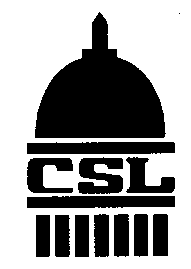    California Senior Legislature   1020 N Street, Room 513, Sacramento, CA 95814   Phone (916) 552-8056    Fax (916) 552-8013www.4csl.org JOINT RULES COMMITTEE TELECONFERENCE MEETING MINUTESJanuary 20, 201610:00AM-12:30PMChair:  Senior Assembly Member John PointerVice Chair:  Senior Senator Michael LePeilbetVice Chair:  Senior Assembly Member Shirley KrohnCall To OrderThe Joint Rules Committee Meeting was called to order by Chair, SA Pointer at 10:18 a.m.Invocation by SA MitchellPledge of Allegiance was led by SA SullivanRoll Call				Senior Senators:  Allan Bortel, Michael LePielbet, Sonja 					Martin		Senior Assembly Members:   Shirley Krohn, John Pointer, 			Leo Sullivan, Anne Warren, Charles Mitchell, Lavada Theus		Absent   Lauren Rolfe, Allan Hurst, Jack Alderson, 							A quorum was present.IntroductionsTerry Sonnefeld, Zelda Hutcherson, Charles Molnar, Judy Oberg, Charles Shivers, Ellen Gross, Lorenzo Rios, Sol Fingold, Sam Park, Estella Thomas, Bernie Weintraub, Don MacAllisterPublic Comments		1.	Estella Thomas commented regarding scheduling conflict of having 				meetings on 3rd Wednesday with the LA Caucus.		2.	Chair Pointer acknowledged Retired SS Bud Winslow’s 24 years of 				service to the CSL.Discussion/Action ItemsApprove Agenda of January 20, 2016	SA Sullivan moved to approve the agenda.  SS LePeilbet seconded the motion.  Agenda approved as presented.	Record of Vote:Approve Minutes of December 8, 2015 JRC Meeting	SS Martin moved to approve the minutes as presented.  SS LePeilbet 	seconded the motion.  Minutes approved as presented.	Record of Vote:	Record of Vote:Correspondence1.	Chair Pointer reviewed the note received from the San Diego Caucus 	noting the new brochure was missing the logo and the photos used were 	too young.  No changes were noted at this time.2.	A draft copy of a proposed funding letter to the Budget Committee Chairs 	from Assembly Member Brown and Senator McGuire was shared with the 	group.      VIII.     Filing Season Strategy		1.	Chair Pointer noted that no one has yet picked up AP-15 for general 				funding of the CSL.		2.	Chair Pointer reviewed the need for the Budget Committee to develop 			language to appropriate temporary funding to help CSL overcome the 			desperate situation and backfill funding for 16-17.		3.	SA Sullivan noted that the average donation is less than $7.00		4.	SA Warren requested that the CSL stay in control of whether the name 		is changed or not and that outsiders shouldn’t control the name 				change.		5.	Chair Pointer is hoping that donations in 2016 will be in the $120,000-			$150,000 range and we may better be able to argue that the 	organization has turned the corner.	6.	The focus of the filing season strategy has been to reach as many tax filers 	as possible and to educate tax preparers.  We are on target to distribute a 	Tax Preparer email blast by the end of January with follow-up in February 	and March.	7.	Additionally, we are on target to have an email blast out to Senior Centers 	offering materials and additional information.	8.	Retiree Organizations is an additional audience that we will be working to 	reach various Chapters with email blasts.	9.	Additional items being reviewed include:		a.	Purchasing a database of 55 and older and identify what CSL is and 				how to donate.		b.	Facebook messages to CSL members requesting they message their 			friends.		c.	Purchasing social media ads and promotion of targeted demographics.		d.	PSA from Assembly Member Jim Frazier in his district.  Identification of 		other Legislators that may do something similar.		e.	Efforts of each CSL member to reach their Sphere of Influence (SOI).  			Chair Pointer noted that the CSL will not survive without the efforts of 			the majority of members.  Everyone must “chip in”.      IX.		Sub-Committee Reports		A.	Budget & Finance			As of December 31, 2015, the California Senior Legislature Fund 				(Code 427) received a total of $60,137 in contributions.  The total 				donors for the same period is 8,880.  Donations are 74% lower than 				the same period last year and donors are down by 58%						The cash balance as of January 8, 2016, is $257,579.45.		B.	Fund Development		SS Bortel reported that the Commemorative Book had 32 advertisers this year generating $4,275 in revenue.  The book will result in a profit after expenses are deducted.		C.	Public Relations			SA Krohn noted that Imprenta was at the Meet & Greet and provide 				interviews to be utilized on social media.			SA Warren noted that there was more leadership at this year’s event.		D.	Policy and Procedure			Nothing to report.		E.	Session Planning			Nothing to report.X.		Legislative Committee Report		1.	Chair Warren noted that several LEG members were ill during the walk 		the halls.  The focus this year seems to be housing and homelessness.  		She suggested members look for proposals on housing/homelessness 			in the coming year.		2.	The next LEG meeting is scheduled for February 9-10, 2016, SA Gould 		(Vice Chair) will Chair the meeting.XI.		Chair’s Report		1.	Chair Pointer reviewed the Standing Rule Revision Regarding Location 		of Teleconference Meetings in public locations (Section IV & V 				JRC/LEG Meetings).			Section IV.  Joint Rules Committee			Section I – Meetings		Regular meetings of the JRC will be held at a time and dates decided by the JRC at its first meeting after the close of Annual Session.			a.  In person meetings will be held in Sacramento unless the JRC 			votes to hold the meeting somewhere else.  The location will be 				an accessible public building that is properly equipped to ensure 			the meeting is audible to participants as well as the public.			b.  Teleconference meetings will also be in an accessible public 				building that is properly equipped to ensure they are audible to 				participants as well as the public.  When considering a location 				public safety and security should be taken into consideration.  				Members of the CSL may not use their personal residence to 				participate in a teleconference conducted by the CSL.			Section 4 – Committees of the JRC			Updated to reflect the same requirements as referenced above.			Section V – LEG Committee			Updated to reflect the same requirements as referenced above.			SS LePeilbet moved to accept the change as presented.  SA Sullivan 			seconded the motion.  Motion carried.Record of Vote:	2.	Chair Pointer reviewed request from LA County regarding authorship of 		proposals.  He referred this issue to SA Sullivan and requested he review 	and come back to the committee with a recommendation.XII.		Old Business		A.	SSM Bailey reported that we still have issues with FISCAL functionality 		due to uniqueness of the agency.  She continues to work with 				DGS/CFS and FISCAL support as issues arise.  All payments have 				been delayed due to issues with the system.  She is working to get 				everything processed.		B.	DGS/CFS noted that CSL could achieve $8,000 in savings if the 				budget portion of the contract was removed.  Given that is half of the 				workload of the $72,000 contract, the savings doesn’t justify the 				increased workload with limited staffing.XIII.		New Business		A.	The following dates are being considered for Senior Rally Day:			May 11, 12, 19, 25 or 26.  Staff will advise once date is confirmed.		Meeting was adjourned at 12:23 pm.YesNoAbstentionPointerBortelMitchellMartinSullivanLePeilbetTheusYesNoAbstentionPointerBortelMitchellMartinSullivanLePeilbetTheusWarrenYesNoAbstentionPointerBortelMitchellMartinSullivanLePeilbetTheusWarrenKrohn